В связи с кадровыми изменениями в администрации города Сосновоборска Красноярского края, руководствуясь ст. ст. 26, 38 Устава города, ПОСТАНОВЛЯЮ:Внести в постановление администрации города от 26.07.2019 № 1163 «Об утверждении положения о порядке уведомительной регистрации территориальных соглашений, коллективных договоров, изменений и дополнений к ним, осуществления контроля за их выполнением на территории города Сосновоборска» (далее – Положение) следующее изменение:Приложение № 2 к Положению изложить в новой редакции согласно приложению № 1 к настоящему постановлению.Постановление вступает в силу в день, следующий за днем его официального опубликования в городской газете «Рабочий»Глава города Сосновоборска						А.С. КудрявцевУполномоченные лица по осуществлению контроля за выполнением актов социального партнерства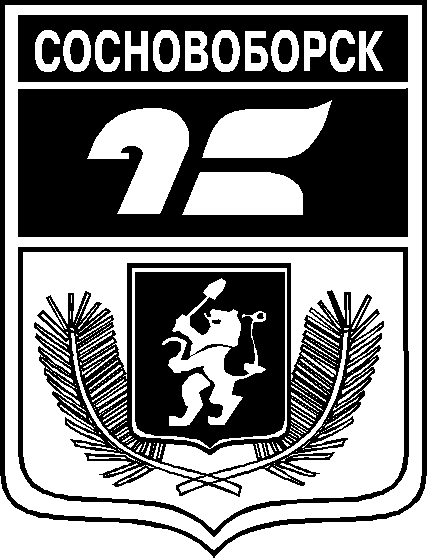 АДМИНИСТРАЦИЯ ГОРОДА СОСНОВОБОРСКАПОСТАНОВЛЕНИЕ«___» _______2023                                                                                                         № ____О внесении изменений в постановление администрации города от 26.07.2019 № 1163 «Об утверждении положения о порядке уведомительной регистрации территориальных соглашений, коллективных договоров, изменений и дополнений к ним, осуществления контроля за их выполнением на территории города Сосновоборска»Приложение № 1 к постановлению администрации городаот «___»__________2023 № ________ФИОДолжностьСергеева Виктория АлександровнаЗаведующая общим отделом управления делами и кадрамиКосолаповаКсения ВалентиновнаКонтролер – ревизор отдела учёта, отчетности и контроля финансового управленияГуртовая Анастасия СергеевнаНачальник отдела развития предпринимательства и труда управления планирования и экономического развитияБетцгольд Валерия АндреевнаВедущий специалист отдела развития предпринимательства и труда управления планирования и экономического развития